Formulario del Plan de Desarrollo PersonalPlan de Desarrollo Personal EJEMPLOPara obtener más información visite nuestro sitio web del proyectoT4lent.euo nuestra página de Facebook@t4lent.euInformación del empleadoInformación del empleadoInformación del empleadoInformación del empleadoNombreDepartamentoPuestoRevisorMI CARRERA PROFESIONAL¿Cuáles son mis aspiraciones para mi carrera profesional en los próximos 1-2 años y 3-5 años?MI CARRERA PROFESIONAL¿Cuáles son mis aspiraciones para mi carrera profesional en los próximos 1-2 años y 3-5 años?MI DESARROLLO¿Cuáles son mis puntos fuertes?MI DESARROLLO¿Cuáles son mis puntos fuertes?Registrar las aspiraciones profesionales a corto y largo plazoRegistrar las aspiraciones profesionales a corto y largo plazoMarcar los tres puntos principalesMarcar los tres puntos principales¿Dónde comenzó mi desarrollo?¿Dónde comenzó mi desarrollo?¿Cuáles son mis mayores áreas de desarrollo?¿Cuáles son mis mayores áreas de desarrollo?Descripción de la historia de roles en la organizaciónDescripción de la historia de roles en la organizaciónRecogida de tres áreas de las desarrollo más relevantesRecogida de tres áreas de las desarrollo más relevantes¿Dónde me encuentro ahora?¿Dónde me encuentro ahora?¿Qué acciones necesito tomar?¿Qué acciones necesito tomar?Registrar el papel y los logros actuales hasta la fechaRegistrar el papel y los logros actuales hasta la fechaIntroducir acciones para desarrollar cada áreaIntroducir acciones para desarrollar cada área¿Qué oportunidades de aprendizaje me comprometo a tomar después de hoy? Utilice el modelo 70: 20: 10 para identificar oportunidades en cada área.¿Qué oportunidades de aprendizaje me comprometo a tomar después de hoy? Utilice el modelo 70: 20: 10 para identificar oportunidades en cada área.¿Qué oportunidades de aprendizaje me comprometo a tomar después de hoy? Utilice el modelo 70: 20: 10 para identificar oportunidades en cada área.¿Qué oportunidades de aprendizaje me comprometo a tomar después de hoy? Utilice el modelo 70: 20: 10 para identificar oportunidades en cada área.Introducir actividades basadas en la experienciaIntroducir actividades basadas en el feedbackIntroducir actividades basadas en el feedbackIntroducir las actividades basadas en el aprendizajeInformación del empleadoInformación del empleadoInformación del empleadoInformación del empleadoNombreJulie AndrewsDepartamentoRecursos humanosPosiciónAuxiliar de recursos humanosRevisorAnna KareninaMI CARRERA PROFESIONAL¿Cuáles son mis aspiraciones para mi carrera profesional en los próximos 1-2 años y 3-5 años?MI CARRERA PROFESIONAL¿Cuáles son mis aspiraciones para mi carrera profesional en los próximos 1-2 años y 3-5 años?MI DESARROLLO¿Cuáles son mis puntos fuertes?MI DESARROLLO¿Cuáles son mis puntos fuertes?En los primeros 2 años de mi trayectoria profesional me gustaría convertirme en un asistente de recursos humanos sólido y confiable con una necesidad limitada de supervisión.Después de 3-5 años me gustaría convertirme en un asistente de gestión de recursos humanosEn los primeros 2 años de mi trayectoria profesional me gustaría convertirme en un asistente de recursos humanos sólido y confiable con una necesidad limitada de supervisión.Después de 3-5 años me gustaría convertirme en un asistente de gestión de recursos humanosMis 3 puntos fuertes son:Construyo rápidamente buenas relaciones de trabajoAprendo rápidoTrabajo bien tanto de forma autónoma como parte de un equipoMis 3 puntos fuertes son:Construyo rápidamente buenas relaciones de trabajoAprendo rápidoTrabajo bien tanto de forma autónoma como parte de un equipo¿Dónde comenzó mi desarrollo?¿Dónde comenzó mi desarrollo?¿Cuáles son mis mayores áreas de desarrollo?¿Cuáles son mis mayores áreas de desarrollo?Me uní a la organización como pasante de RRHH de verano durante mi último año de universidad. Al graduarme de mi licenciatura en Gestión de Recursos Humanos solicité y obtuve el puesto de Asistente de Recursos Humanos.Me uní a la organización como pasante de RRHH de verano durante mi último año de universidad. Al graduarme de mi licenciatura en Gestión de Recursos Humanos solicité y obtuve el puesto de Asistente de Recursos Humanos.No estoy completamente familiarizado con la ley laboral.No tengo experiencia con los presupuestos.No soy muy experta en tecnología.No estoy completamente familiarizado con la ley laboral.No tengo experiencia con los presupuestos.No soy muy experta en tecnología.¿Dónde estoy ahora?¿Dónde estoy ahora?¿Qué acciones necesito tomar?¿Qué acciones necesito tomar?Me he reunido con todos mis compañeros y me he tomado tiempo para conocerlos personalmente.Completé mi programa de formaciónHe empezado a revisar algunos procesos internos de Recursos Humanos y a hacer sugerencias para la simplificaciónMe he reunido con todos mis compañeros y me he tomado tiempo para conocerlos personalmente.Completé mi programa de formaciónHe empezado a revisar algunos procesos internos de Recursos Humanos y a hacer sugerencias para la simplificación1. Curso/ formación como asistente en Derecho Laboral2. Preguntar a mi gerente si puedo empezar a introducirme en los procedimientos de presupuestos de recursos humanos3. Utilizar todos los sistemas de TI disponibles y solicitar asistencia cuando sea necesario1. Curso/ formación como asistente en Derecho Laboral2. Preguntar a mi gerente si puedo empezar a introducirme en los procedimientos de presupuestos de recursos humanos3. Utilizar todos los sistemas de TI disponibles y solicitar asistencia cuando sea necesario¿Qué oportunidades de aprendizaje me comprometo a tomar después de hoy? Utilice el modelo 70: 20: 10 para identificar oportunidades en cada área.¿Qué oportunidades de aprendizaje me comprometo a tomar después de hoy? Utilice el modelo 70: 20: 10 para identificar oportunidades en cada área.¿Qué oportunidades de aprendizaje me comprometo a tomar después de hoy? Utilice el modelo 70: 20: 10 para identificar oportunidades en cada área.¿Qué oportunidades de aprendizaje me comprometo a tomar después de hoy? Utilice el modelo 70: 20: 10 para identificar oportunidades en cada área.Utilizar nuestro sistema de información de Recursos Humanos a diario para aprender bien sus funcionalidadesObservar cómo trabajan mis superiores para aprender más sobre RRHH en la prácticaAsistir a reuniones de equipo y organización para entender mejor el negocioUtilizar mis notas del seminario de Derecho Laboral para revisar y actualizar nuestras políticas de Recursos Humanos.1. Pedir feedback anónimos de compañeros a quienes ofrezco un servicio2. Pedir comentarios a mi gerente sobre mi progreso1. Pedir feedback anónimos de compañeros a quienes ofrezco un servicio2. Pedir comentarios a mi gerente sobre mi progresoAsistir a la formación inicial de PeopleHR para convertirse en Usuario de nuestro Sistema de Información de Recursos HumanosUtilizar los tutoriales en línea PeopleHR para familiarizarse aún más con el sistemaAsistir a un seminario sobre derecho laboral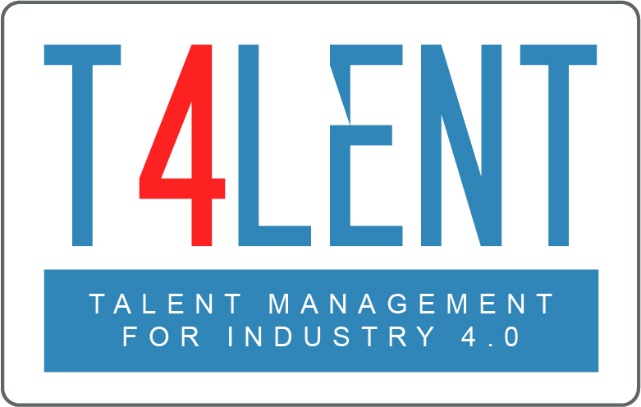 